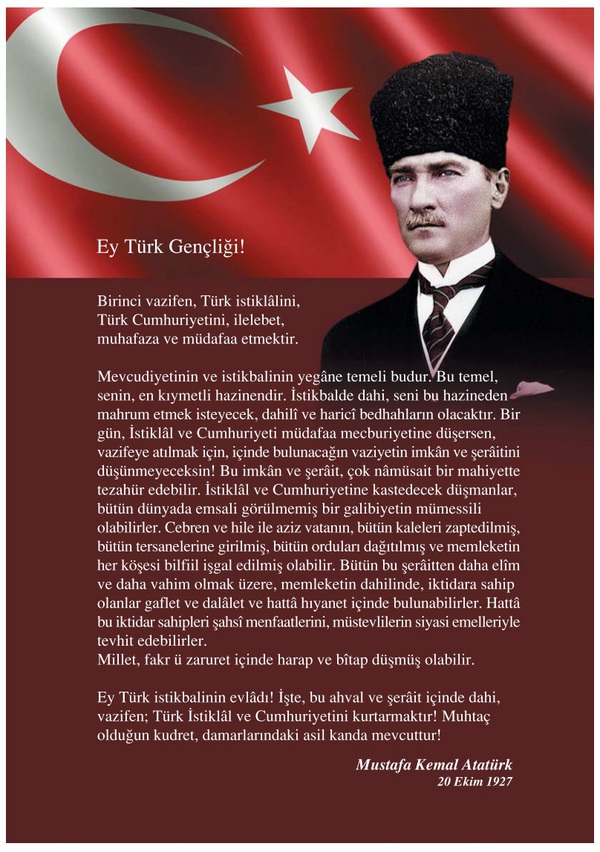 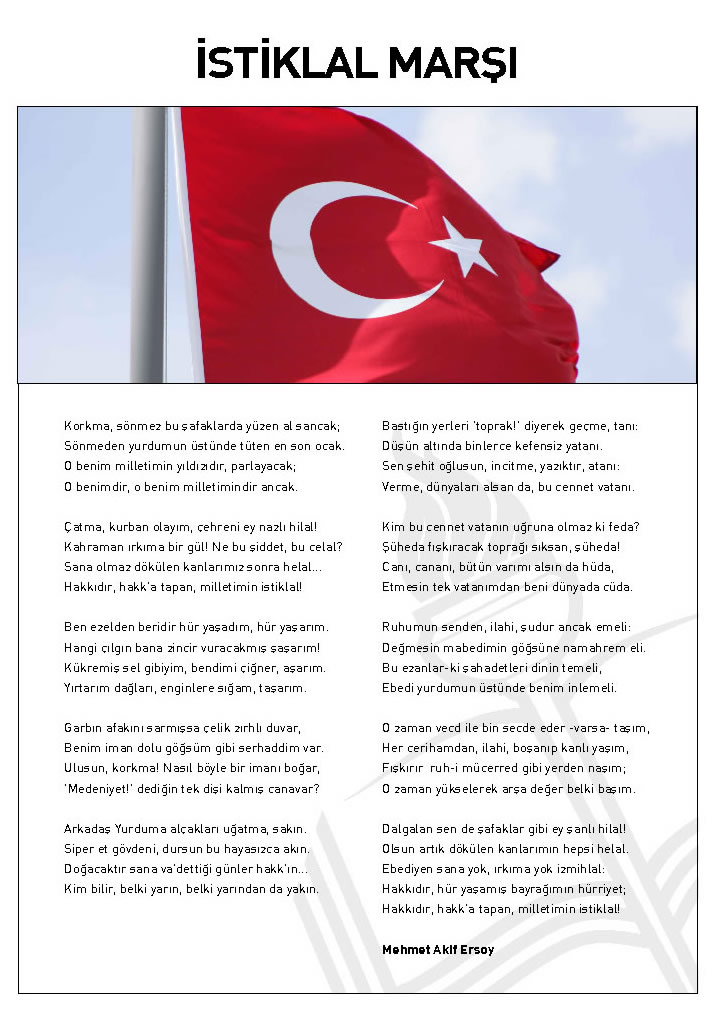 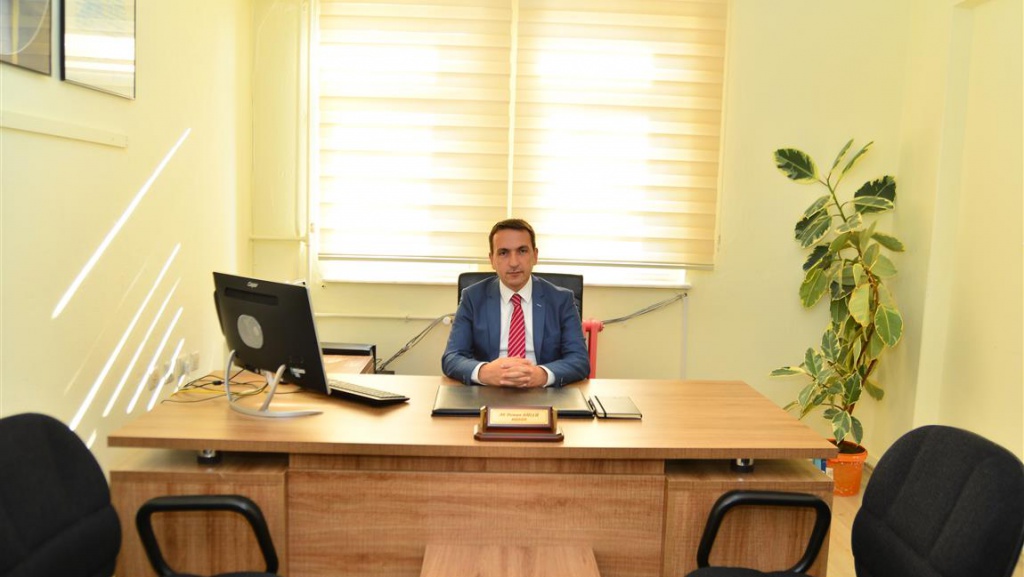 SUNUŞ          Çağımız dünyasında her alanda yaşanan hızlı gelişmelere paralel olarak eğitimin amaçlarında, yöntemlerinde ve işlevlerinde de değişimin olması vazgeçilmez, ertelenmez ve kaçınılmaz bir zorunluluk haline gelmiştir. Eğitimin her safhasında sürekli gelişime açık, nitelikli insan yetiştirme hedefine ulaşılabilmesi; belli bir planlamayı gerektirmektedir.      Milli Eğitim Bakanlığı birimlerinin hazırlamış olduğu stratejik planlama ile izlenebilir, ölçülebilir ve geliştirilebilir çalışmaların uygulamaya konulması daha da mümkün hale gelecektir. Eğitim sisteminde planlı şekilde gerçekleştirilecek atılımlar; ülke bazında planlı bir gelişmenin ve başarmanın da yolunu açacaktır.      Bu planlama; Şehit Koray Akoğuz İlkokulu’nun bu günkü durumunu tespit ederek gelecek dört yılımıza yön vermek amacıyla 5018 sayılı Kamu Mali Yönetimi ve Kontrol Kanunu, gereği kamu kurumlarında stratejik planlamanın yapılması gerekliliği esasına dayanarak hazırlanmıştır. Görevli arkadaşların yardımıyla okulumuzun zayıf yönleri, güçlü yönleri araştırılmış, uzun bir çalışmanın sonucunda stratejik planlama aşamasına geçilmiştir. Bu süreçte okulumuzun, amaçları, hedefleri, hedeflere ulaşmak için gerekli stratejileri, eylem planı belirlenmiş ve sonuçta okulumuzdaki başarı veya başarısızlığın göstergeleri ortaya konulmuştur. Belirlenen stratejik amaçlar doğrultusunda hedefler güncellenmiş ve okulumuzun 2019-2023 yıllarına ait stratejik planı hazırlanmıştır. Denilebilir ki Durum Analizi bir kilometre taşıdır, okulumuzun bu günkü resmidir. Stratejik planlama ise bu günden yarına nasıl hazırlanmamız gerektiğine dair kalıcı bir belgedir, Okulumuzun yarınları için bir rotadır.      2019-2023 Stratejik Planı doğrultusunda okulumuzun Isparta ilinde fiziki gelişmişliğini tamamlamış, akademik başarısını üst seviyelere çıkarmış daha saygın bir okul olacağı düşüncemizi ve inancımızı hiç kaybetmedik. Okulumuza ait bu Planın hazırlanmasında emeği geçen herkese ve sürecin tamamlanmasına katkıda bulunan İdarecilerimize, stratejik planlama ekiplerimize teşekkür ediyor, bu planın başarıyla uygulanması ile okulumuzun başarısının daha da artacağına inanıyor, tüm personelimize başarılar diliyorum.                                        										         Ali Osman GÜLLÜ                                                                                                                                    Okul MüdürüBÖLÜM I: GİRİŞ ve PLAN HAZIRLIK SÜRECİ2019-2023 dönemi stratejik plan hazırlanması süreci Üst Kurul ve Stratejik Plan Ekibinin oluşturulması ile başlamıştır. Ekip tarafından oluşturulan çalışma takvimi kapsamında ilk aşamada durum analizi çalışmaları yapılmış ve durum analizi aşamasında paydaşlarımızın plan sürecine aktif katılımını sağlamak üzere paydaş anketi, toplantı ve görüşmeler yapılmıştır. Durum analizinin ardından geleceğe yönelim bölümüne geçilerek okulumuzun amaç, hedef, gösterge ve eylemleri belirlenmiştir. Çalışmaları yürüten ekip ve kurul bilgileri altta verilmiştir.STRATEJİK PLAN ÜST KURULUBÖLÜM II: DURUM ANALİZİOKULUN KISA TANITIMIOkulun Kısa Tanıtımı * Okulumuz 1985 yılında Gülistan İlkokulu’na bağlı olarak mahalledeki bir evde birleştirilmiş sınıflı iki şubede eğitim ve öğretime başlamıştır. 11 Şubat 1987 tarihinde geçici binasında Binbirevler İlkokulu olarak açılmış. Binbirevler Ucuz Mesken Yapı Kooperatifi tarafından ayrılan okul arsası üzerine yapılan 2 katlı binaya 1988 yılında taşınılmıştır.	1992 yılında Müfredat Laboratuvar Okulları kapsamına alınan okulumuz bundan sonra büyük gelişim göstermiştir. 10.09.1992 tarihinde ilköğretime dönüştürülmüş.	1993 yılında mevcut binanın yetersiz olmasından dolayı valiliğimiz Özel İdare bütçesinden 1993 Haziran ayında kat ilavesine başlanmış, 6 derslikli kat ilavesi Şubat 1994’ te bitirilerek faaliyete geçmiştir.	Okulumuz ihata duvarları Özel idare Bütçesinden 1994 yılı yazında yaptırılmıştır. Okulun arazisinin meyilli olmasından dolayı yapılan ihata duvarı yeterli gelmemiş ihata duvarı II. kısım inşaatı 1995 yılında Müfredat Laboratuvar okulları kapsamında gönderilen ödenekten yapılmış. Yine ihata duvarları demir korkulukları Özel İdare bütçesinden 1995 yılında yapılmıştır. İhata duvarları yapımı bitince okul bahçesi ağaçlandırılmıştır.            1996-1997 Eğitim ve öğretim yılında Müfredat Laboratuvar okulları kapsamında gönderilen ödenekler ve Okul Koruma Derneği’nin katkılarıyla mevcut eski binanın tretuvarları, mermer kirlikleri, okul bahçesinin bordur taşları döşenmiş, bahçeye Atatürk büstü kaidesi ve çeşme yapılmış, bilgisayar laboratuvarının taban döşemeleri ve elektrik tesisatı döşenmiştir.	Eğitimi Araştırma ve Geliştirme Dairesince 1997 Mayıs ayında 20+1 bilgisayar gönderilmiş, bilgisayar laboratuvarı faaliyete geçirilmiştir. Okulumuzun Müfredat Laboratuvar Okulu olması ve yeni yerleşim alanlarına yakın olması nedeniyle derslik, atölye ve çok amaçlı salon ihtiyaçları Eğitimi Araştırma ve Geliştirme Dairesine bildirilmiş, oradan gönderilen 6 milyar ödenek ve Sayın Valimiz Ertuğrul Dokuzoğlu’nun direktifleriyle 1997 Kasım ayında ek binamızın 15 derslikli tip proje olarak temeli atılmıştır. Çok amaçlı salon ve ileride doğabilecek derslik ihtiyaçları da göz önüne alınarak Mayıs 1998 de Sayın Valimiz Ertuğrul Dokuzoğlu’nun direktifleriyle kat ilavesi ile okulun 21 derslik olarak yapılması; zemin katın çok amaçlı salon olarak bırakılması sağlanmıştır. Eğitimi Araştırma ve Geliştirme Dairesi Başkanlığınca gönderilen ödenekler ve İl Özel İdare Bütçesi imkânlarıyla yapılan okulumuz ek binasının 1998 Kasım ayında geçici kabulü yapılmıştır. 	Yine Eğitimi Araştırma ve Geliştirme Dairesi Başkanlığı’nca gönderilen ödenekten donanım yapıldıktan sonra 1998-1999 öğretim yılı II. döneminde ek binada eğitim ve öğretime başlanılmıştır. Bugün Şehit Koray Akoğuz İlköğretim Okulu 8956 m2 alan üzerine kurulmuş, bahçesinin tamamı ihata duvarları ve demir korkuluklarla çevrilmiş ve ağaçlandırılmıştır. Mevcut iki binasında 24 dersliği, 1 bilgisayar laboratuvarı, 1 çok amaçlı salonu, 1 kütüphanesi, 1 fen laboratuvarı, 1 Teknoloji ve Tasarım atölyesi, 1 resim odası, 1 müzik odası, 3 ekipman odası, 1 anasınıfı, 1 öğretmen çalışma odası, 1 öğretmen odası, 1 mutfak, 1 araç odası bulunmaktadır.Okulumuzun ismi daha önce Binbirevler İlköğretim Okulu iken Valilik Makamının 02.04.2004 ve 8973 sayılı olurlarıyla Şehit Koray Akoğuz İlköğretim Okulu olarak değiştirilmiştir. Şehidimizin ailesi Merkez Bağlar mahallesinde ikamet etmekte olup okulumuza maddi ve manevi desteğini esirgememektedirler. 2006-2007 Öğretim yılı başında okul bilgi teknoloji sınıfı yenilenmiş ve 21 adet bilgisayar ve Projeksiyon makinesiyle birlikte Türkiye Tekstil Sanayi İşverenleri Sendikası Mustafa ÇETİNKAYA BT sınıfı olarak hizmete girmiştir. Okulumuz 2012-2013 Eğitim Öğretim Yılında 4+4+4 Eğitim Sistemi nedeniyle Şehit Koray Akoğuz Ortaokulu ve Şehit Koray Akoğuz İlkokulu ikili eğitim öğretime ayrılmıştır. Okulumuzun B blok binasının yıkım kararı alınmasından dolayı ikili eğitim öğretim yapılmıştır.2014-2015 Eğitim Öğretim yılında yeni yapılan B blok binası Ortaokula tahsis edilerek 22/12/2014 tarihinde normal eğitim öğretime başlanmıştır. Mevcut binamızda 7 derslik ilkokul sınıfı, 1 derslik anasınıfı, 1 derslik özel eğitim sınıfı olarak kullanılmaktadır. Ayrıca 1 derslik bilgisayar sınıfı, 1 derslik İngilizce sınıfı, 1 derslik zekâ oyunları sınıfı olarak kullanılmaktadır. Okulun Mevcut Durumu: Temel İstatistiklerOkul KünyesiOkulumuzun temel girdilerine ilişkin bilgiler altta yer alan okul künyesine ilişkin tabloda yer almaktadır.Temel Bilgiler Tablosu- Okul Künyesi Çalışan BilgileriOkulumuzun çalışanlarına ilişkin bilgiler altta yer alan tabloda belirtilmiştir.Okulumuz Bina ve Alanları	Okulumuzun binası ile açık ve kapalı alanlarına ilişkin temel bilgiler altta yer almaktadır.Okul Yerleşkesine İlişkin Bilgiler Sınıf ve Öğrenci Bilgileri	Okulumuzda yer alan sınıfların öğrenci sayıları alttaki tabloda verilmiştir.Donanım ve Teknolojik KaynaklarımızTeknolojik kaynaklar başta olmak üzere okulumuzda bulunan çalışır durumdaki donanım malzemesine ilişkin bilgiye alttaki tabloda yer verilmiştir.Teknolojik Kaynaklar TablosuGelir ve Gider BilgisiOkulumuzun genel bütçe ödenekleri, okul aile birliği gelirleri ve diğer katkılarda dâhil olmak üzere gelir ve giderlerine ilişkin son iki yıl gerçekleşme bilgileri alttaki tabloda verilmiştir.PAYDAŞ ANALİZİKurumumuzun temel paydaşları öğrenci, veli ve öğretmen olmakla birlikte eğitimin dışsal etkisi nedeniyle okul çevresinde etkileşim içinde olunan geniş bir paydaş kitlesi bulunmaktadır. Paydaşlarımızın görüşleri anket, toplantı, dilek ve istek kutuları, elektronik ortamda iletilen önerilerde dâhil olmak üzere çeşitli yöntemlerle sürekli olarak alınmaktadır.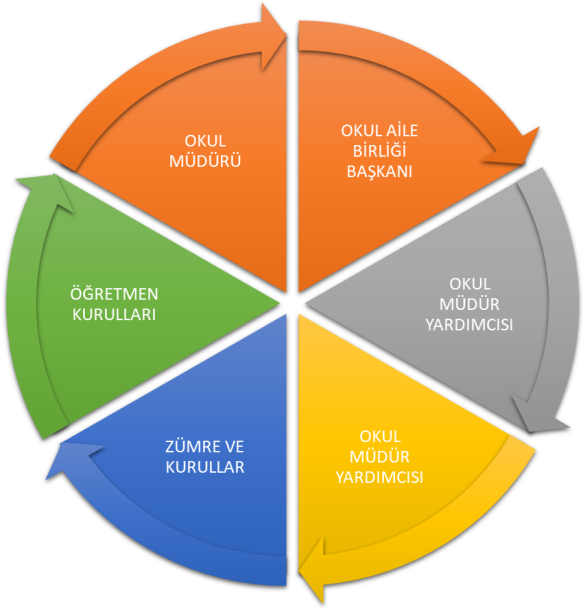 Paydaş anketlerine ilişkin ortaya çıkan temel sonuçlara altta yer verilmiştir.Öğrenci Anketi Sonuçları:Öğretmen Anketi Sonuçları:Veli Anketi Sonuçları:GZFT (Güçlü, Zayıf, Fırsat, Tehdit) AnaliziOkulumuzun temel istatistiklerinde verilen okul künyesi, çalışan bilgileri, bina bilgileri, teknolojik kaynak bilgileri ve gelir gider bilgileri ile paydaş anketleri sonucunda ortaya çıkan sorun ve gelişime açık alanlar iç ve dış faktör olarak değerlendirilerek GZFT tablosunda belirtilmiştir. Dolayısıyla olguyu belirten istatistikler ile algıyı ölçen anketlerden çıkan sonuçlar tek bir analizde birleştirilmiştir.Kurumun güçlü ve zayıf yönleri donanım, malzeme, çalışan, iş yapma becerisi, kurumsal iletişim gibi çok çeşitli alanlarda kendisinden kaynaklı olan güçlülükleri ve zayıflıkları ifade etmektedir ve ayrımda temel olarak okul müdürü/müdürlüğü kapsamından bakılarak iç faktör ve dış faktör ayrımı yapılmıştır.Güçlü YönlerZayıf YönlerFırsatlarTehditlerGelişim ve Sorun AlanlarıGelişim ve sorun alanları analizi ile GZFT analizi sonucunda ortaya çıkan sonuçların planın geleceğe yönelim bölümü ile ilişkilendirilmesi ve buradan hareketle hedef, gösterge ve eylemlerin belirlenmesi sağlanmaktadır. Gelişim ve sorun alanları ayrımında eğitim ve öğretim faaliyetlerine ilişkin üç temel tema olan Eğitime Erişim, Eğitimde Kalite ve kurumsal Kapasite kullanılmıştır. Eğitime erişim, öğrencinin eğitim faaliyetine erişmesi ve tamamlamasına ilişkin süreçleri; Eğitimde kalite, öğrencinin akademik başarısı, sosyal ve bilişsel gelişimi ve istihdamı da dâhil olmak üzere eğitim ve öğretim sürecinin hayata hazırlama evresini; Kurumsal kapasite ise kurumsal yapı, kurum kültürü, donanım, bina gibi eğitim ve öğretim sürecine destek mahiyetinde olan kapasiteyi belirtmektedir.BÖLÜM III: MİSYON, VİZYON VE TEMEL DEĞERLEROkul Müdürlüğümüzün Misyon, vizyon, temel ilke ve değerlerinin oluşturulması kapsamında öğretmenlerimiz, öğrencilerimiz, velilerimiz, çalışanlarımız ve diğer paydaşlarımızdan alınan görüşler, sonucunda stratejik plan hazırlama ekibi tarafından oluşturulan Misyon, Vizyon, Temel Değerler; Okulumuz üst kurulana sunulmuş ve üst kurul tarafından onaylanmıştır.MİSYONUMUZ: Topluma milli değerlere bağlı kişilikli ve sosyal yönü gelişmiş hedefleri olan eğitimli bireyler kazandırmak.VİZYONUMUZ:Ülke ve toplum beklentilerinin gerçeğe dönüştüğü tercih edilen bir okul olmak.TEMEL DEĞERLERİMİZ1- Fırsat ve imkân eşitliği			 		2- Mesleki sorumluluk ve bağlılık3- Eğitimde kalite öncelikli hedefimizdir.			4- Etkili iletişim kurarız.		5- İş birliği yaparız.						6- Karar süreçlerine katılım sağlanır.	7- Birbirimize güveniriz. 						8- Çalışmalarımızda insana saygı esastır.9- Verimli ve etkili çalışırız.				10- Bilgiyi paylaşırız.			11- Birbirimize saygılı davranırız.				12- Herkes için eğitim anlayışıyla çalışırız.BÖLÜM IV :  AMAÇ, HEDEF VE EYLEMLERTEMA I: EĞİTİM VE ÖĞRETİME ERİŞİMEğitim ve öğretime erişim okullaşma ve okul terki, devam ve devamsızlık, okula uyum ve oryantasyon, özel eğitime ihtiyaç duyan bireylerin eğitime erişimi, yabancı öğrencilerin eğitime erişimi ve hayat boyu öğrenme kapsamında yürütülen faaliyetlerin ele alındığı temadır.Stratejik Amaç 1: Kayıt bölgemizde yer alan çocukların okullaşma oranlarını artıran, öğrencilerin uyum ve devamsızlık sorunlarını gideren, velilerin hayat boyu programlarından yararlandığı etkin bir yönetim yapısı kurulacaktır.Stratejik Hedef 1.1.  Kayıt bölgemizde yer alan çocukların okullaşma oranları artırılacaktır.Stratejik Hedef 1.2. Okula uyum ve oryantasyon çalışmaları eğitim-öğretim yılı boyunca nakil gelen öğrencileri kapsayacak şekilde yürütülmesiStratejik Hedef 1.3. Destek eğitim odasının iyileştirilmesiStratejik Hedef 1.4. Okulda engelli ulaşımına göre düzenlemeler yapılmasıStratejik Hedef 15. Velilerin hayatboyu öğrenme kapsamında açılan kurslara katılımının desteklenmesiPerformans Göstergeleri Eylemler*TEMA II: EĞİTİM VE ÖĞRETİMDE KALİTENİN ARTIRILMASIEğitim ve öğretimde kalitenin artırılması başlığı esas olarak eğitim ve öğretim faaliyetinin hayata hazırlama işlevinde yapılacak çalışmaları kapsamaktadır. Bu tema altında akademik başarı, sınav kaygıları, sınıfta kalma, ders başarıları ve kazanımları, disiplin sorunları, öğrencilerin bilimsel, sanatsal, kültürel ve sportif faaliyetleri ile istihdam ve meslek edindirmeye yönelik rehberlik ve diğer mesleki faaliyetler yer almaktadır. Stratejik Amaç 2: Öğrencilerimizin gelişmiş dünyaya uyum sağlayacak şekilde donanımlı bireyler olabilmesi için eğitim ve öğretimde kalite artırılacaktır.Stratejik Hedef 2.1. Öğrencilerin sosyal, kültürel ve fiziksel gelişimlerine katkı sunacak yenilikçi kurs ve etkinliklerin entegre olduğu okul yapısının kurulmasıStratejik Hedef 2.2. Akademik başarıyı destekleyecek ders araç-gereçlerinin tamamlanmasıStratejik Hedef 2.3. Yenilikçi öğretim yöntemlerini destekleyecek çalışmaların yapılmasıStratejik Hedef 2.4. Yerelde işbirliği çalışmaları ile öğrencileri üst öğrenime hazırlamaStratejik Hedef 2.5. Alanında uzman kişi ve kurumlarla işbirliği ile akademik başarıyı ve çocukların sosyal gelişimini destekleyecek eğitim programlarının yürütülmesiPerformans GöstergeleriEylemlerTEMA III: KURUMSAL KAPASİTEStratejik Amaç 3: Eğitim ve öğretim faaliyetlerinin daha nitelikli olarak verilebilmesi için okulumuzun kurumsal kapasitesi güçlendirilecektir. Stratejik Hedef 3.1.Kaliteli bir eğitim öğretim ortamı için okulun fiziki yapısını düzenlemek.Stratejik Hedef 3.2. Donanım eksikliklerinin giderilmesiStratejik Hedef 3.3. Temizlik ve hijyen anlayışının tüm okulun ortak değeri olması için çalışmalar yapılmasıStratejik Hedef 3.4. Okul güvenliği için kurulan komisyon çalışmalarının devamının sağlanmasıStratejik Hedef 3.5. İş güvenliği için gerekli eğitim, tatbikat gibi çalışmalara devam edilmesiStratejik Hedef 3.6. Personelin motivasyonunu en üst seviyede tutacak etkinlik ve çalışmaların yapılmasıStratejik Hedef 3.7. Yönetişim anlayışının sahip olduğu okul yapısının oluşturmaPerformans GöstergeleriEylemlerV. BÖLÜM: MALİYETLENDİRME2019-2023 Stratejik Planı Faaliyet/Proje Maliyetlendirme TablosuVI. BÖLÜM: İZLEME VE DEĞERLENDİRMEOkulumuz Stratejik Planı izleme ve değerlendirme çalışmalarında 5 yıllık Stratejik Planın izlenmesi ve 1 yıllık gelişim planın izlenmesi olarak ikili bir ayrıma gidilecektir. Stratejik planın izlenmesinde 6 aylık dönemlerde izleme yapılacak denetim birimleri, il ve ilçe millî eğitim müdürlüğü ve Bakanlık denetim ve kontrollerine hazır halde tutulacaktır.Yıllık planın uygulanmasında yürütme ekipleri ve eylem sorumlularıyla aylık ilerleme toplantıları yapılacaktır. Toplantıda bir önceki ayda yapılanlar ve bir sonraki ayda yapılacaklar görüşülüp karara bağlanacaktır. Üst Kurul BilgileriÜst Kurul BilgileriEkip BilgileriEkip BilgileriAdı SoyadıUnvanıAdı SoyadıUnvanıAli Osman GÜLLÜMüdürMurat Arif GÜRDALÖğretmenMurat ÜNSALMüdür YardımcısıNilay ATEŞÖğretmenZübeyde YALÇINOkul Aile Birliği BaşkanıArzu AYÖğretmenFatma DAŞDÖNEROkul Aile Birliği TemsilcisiSedat İŞBİLİRÖğretmenAşkın YILMAZÖğretmenİli: ISPARTAİli: ISPARTAİli: ISPARTAİli: ISPARTAİlçesi: MERKEZİlçesi: MERKEZİlçesi: MERKEZİlçesi: MERKEZAdres: BİNBİREVLER MAH. 242 CAD. SEHIT KORAY OĞUZ ILKOKULU SİTESİ NO: 40 İÇ KAPI NO: 1 MERKEZ / ISPARTABİNBİREVLER MAH. 242 CAD. SEHIT KORAY OĞUZ ILKOKULU SİTESİ NO: 40 İÇ KAPI NO: 1 MERKEZ / ISPARTABİNBİREVLER MAH. 242 CAD. SEHIT KORAY OĞUZ ILKOKULU SİTESİ NO: 40 İÇ KAPI NO: 1 MERKEZ / ISPARTACoğrafi Konum (link)*:Coğrafi Konum (link)*:https://www.google.com/maps/dir//%C5%9Eehit+Koray+Ako%C4%9Fuz+Ortaokulu,+Binbirevler+Mahallesi,+241.+Cd.+No:+11,+32100+AKDEN%C4%B0Z%2FIsparta/@37.7649017,30.4769365,13z/data=!4m8!4m7!1m0!1m5!1m1!1s0x14c5ca63cd815407:0xcd435a10e787371a!2m2!1d30.511956!2d37.764839?hl=TRhttps://www.google.com/maps/dir//%C5%9Eehit+Koray+Ako%C4%9Fuz+Ortaokulu,+Binbirevler+Mahallesi,+241.+Cd.+No:+11,+32100+AKDEN%C4%B0Z%2FIsparta/@37.7649017,30.4769365,13z/data=!4m8!4m7!1m0!1m5!1m1!1s0x14c5ca63cd815407:0xcd435a10e787371a!2m2!1d30.511956!2d37.764839?hl=TRTelefon Numarası: 0246 228 06 490246 228 06 490246 228 06 49Faks Numarası:Faks Numarası:0246 228 06 490246 228 06 49e- Posta Adresi:703172@meb.k12.tr703172@meb.k12.tr703172@meb.k12.trWeb sayfası adresi:Web sayfası adresi:http://sehitkorayakoguzio.meb.k12.tr/http://sehitkorayakoguzio.meb.k12.tr/Kurum Kodu:703172703172703172Öğretim Şekli:Öğretim Şekli:Tam GünTam GünOkulun Hizmete Giriş Tarihi : 1987Okulun Hizmete Giriş Tarihi : 1987Okulun Hizmete Giriş Tarihi : 1987Okulun Hizmete Giriş Tarihi : 1987Toplam Çalışan Sayısı *Toplam Çalışan Sayısı *22Öğrenci Sayısı:Kız5959Öğretmen SayısıKadın44Öğrenci Sayısı:Erkek5252Öğretmen SayısıErkek66Öğrenci Sayısı:Toplam114114Öğretmen SayısıToplam1010Derslik Başına Düşen Öğrenci SayısıDerslik Başına Düşen Öğrenci SayısıDerslik Başına Düşen Öğrenci Sayısı:14Şube Başına Düşen Öğrenci SayısıŞube Başına Düşen Öğrenci SayısıŞube Başına Düşen Öğrenci Sayısı:19Öğretmen Başına Düşen Öğrenci SayısıÖğretmen Başına Düşen Öğrenci SayısıÖğretmen Başına Düşen Öğrenci Sayısı:14Şube Başına 30’dan Fazla Öğrencisi Olan Şube SayısıŞube Başına 30’dan Fazla Öğrencisi Olan Şube SayısıŞube Başına 30’dan Fazla Öğrencisi Olan Şube Sayısı:0Öğrenci Başına Düşen Toplam Gider Miktarı*Öğrenci Başına Düşen Toplam Gider Miktarı*Öğrenci Başına Düşen Toplam Gider Miktarı*40 TLÖğretmenlerin Kurumdaki Ortalama Görev SüresiÖğretmenlerin Kurumdaki Ortalama Görev SüresiÖğretmenlerin Kurumdaki Ortalama Görev Süresi11Unvan*ErkekKadınToplamOkul Müdürü ve Müdür Yardımcısı202Sınıf Öğretmeni639Branş Öğretmeni011Rehber Öğretmen000İdari Personel011Yardımcı Personel112Güvenlik Personeli000Toplam Çalışan Sayıları9615Okul Bölümleri *Okul Bölümleri *Özel AlanlarVarYokOkul Kat Sayısı2Çok Amaçlı SalonxDerslik Sayısı13Çok Amaçlı SahaxDerslik Alanları (m2)35m2KütüphanexKullanılan Derslik Sayısı9Fen LaboratuvarıxŞube Sayısı7Bilgisayar Laboratuvarıxİdari Odaların Alanı (m2)15m2İş AtölyesixÖğretmenler Odası (m2)35m2Beceri AtölyesixOkul Oturum Alanı (m2)308m2PansiyonxOkul Bahçesi (Açık Alan)(m2)8000m2Okul Kapalı Alan (m2)760m2Sanatsal, bilimsel ve sportif amaçlı toplam alan (m2)0Kantin (m2)0Tuvalet Sayısı3Diğer (………….)SINIFIKızErkekToplamAnasınıfı715221.Sınıf816242.Sınıf75123.Sınıf1615314.Sınıf169255460114Akıllı Tahta Sayısı XTV Sayısı1Masaüstü Bilgisayar Sayısı3Yazıcı Sayısı3Taşınabilir Bilgisayar Sayısı0Fotokopi Makinası Sayısı0Projeksiyon Sayısı8İnternet Bağlantı Hızı16 mpsYıllarGelir MiktarıGider Miktarı20171,9151,17020184,1441,755Sıra NoMADDELERKATILMA DERECESİKATILMA DERECESİKATILMA DERECESİKATILMA DERECESİKATILMA DERECESİSıra NoMADDELERKesinlikle KatılıyorumKatılıyorumKararsızımKısmen KatılıyorumKatılmıyorum1Öğretmenlerimle ihtiyaç duyduğumda rahatlıkla görüşebilirim.56232122Okul müdürü ile ihtiyaç duyduğumda rahatlıkla konuşabiliyorum.47179753Okulun rehberlik servisinden yeterince yararlanabiliyorum.3315155154Okula ilettiğimiz öneri ve isteklerimiz dikkate alınır.421981025Okulda kendimi güvende hissediyorum.58162346Okulda öğrencilerle ilgili alınan kararlarda bizlerin görüşleri alınır.43186957Öğretmenler yeniliğe açık olarak derslerin işlenişinde çeşitli yöntemler kullanmaktadır.53205628Derslerde konuya göre uygun araç gereçler kullanılmaktadır.49223539Teneffüslerde ihtiyaçlarımı giderebiliyorum.522223310Okulun içi ve dışı temizdir.472066111Okulun binası ve diğer fiziki mekânlar yeterlidir.4323310512Okul kantininde satılan malzemeler sağlıklı ve güvenlidir.3719711913Okulumuzda yeterli miktarda sanatsal ve kültürel faaliyetler düzenlenmektedir.342071011Sıra NoMADDELERKATILMA DERECESİKATILMA DERECESİKATILMA DERECESİKATILMA DERECESİKATILMA DERECESİSıra NoMADDELERKesinlikle KatılıyorumKatılıyorumKararsızımKısmen KatılıyorumKatılmıyorum1Okulumuzda alınan kararlar, çalışanların katılımıyla alınır.730002Kurumdaki tüm duyurular çalışanlara zamanında iletilir.730003Her türlü ödüllendirmede adil olma, tarafsızlık ve objektiflik esastır.730004Kendimi, okulun değerli bir üyesi olarak görürüm.630105Çalıştığım okul bana kendimi geliştirme imkânı tanımaktadır.521026Okul, teknik araç ve gereç yönünden yeterli donanıma sahiptir.322217Okulda çalışanlara yönelik sosyal ve kültürel faaliyetler düzenlenir.440028Okulda öğretmenler arasında ayrım yapılmamaktadır.730009Okulumuzda yerelde ve toplum üzerinde olumlu etki bırakacak çalışmalar yapmaktadır.5500010Yöneticilerimiz, yaratıcı ve yenilikçi düşüncelerin üretilmesini teşvik etmektedir.6400011Yöneticiler, okulun vizyonunu, stratejilerini, iyileştirmeye açık alanlarını vs. çalışanlarla paylaşır.6400012Okulumuzda sadece öğretmenlerin kullanımına tahsis edilmiş yerler yeterlidir.5400113Alanıma ilişkin yenilik ve gelişmeleri takip eder ve kendimi güncellerim.82000Sıra NoMADDELERKATILMA DERECESİKATILMA DERECESİKATILMA DERECESİKATILMA DERECESİKATILMA DERECESİSıra NoMADDELERKesinlikle KatılıyorumKatılıyorumKararsızımKısmen KatılıyorumKatılmıyorum1İhtiyaç duyduğumda okul çalışanlarıyla rahatlıkla görüşebiliyorum.52342102Bizi ilgilendiren okul duyurularını zamanında öğreniyorum. 53245413Öğrencimle ilgili konularda okulda rehberlik hizmeti alabiliyorum.2228107114Okula ilettiğim istek ve şikâyetlerim dikkate alınıyor. 333161145Öğretmenler yeniliğe açık olarak derslerin işlenişinde çeşitli yöntemler kullanmaktadır.43268416Okulda yabancı kişilere karşı güvenlik önlemleri alınmaktadır. 49314317Okulda bizleri ilgilendiren kararlarda görüşlerimiz dikkate alınır. 40246848E-Okul Veli Bilgilendirme Sistemi ile okulun internet sayfasını düzenli olarak takip ediyorum.39273849Çocuğumun okulunu sevdiğini ve öğretmenleriyle iyi anlaştığını düşünüyorum.631854010Okul, teknik araç ve gereç yönünden yeterli donanıma sahiptir.323287311Okul her zaman temiz ve bakımlıdır.412967212Okulun binası ve diğer fiziki mekânlar yeterlidir.3427811313Okulumuzda yeterli miktarda sanatsal ve kültürel faaliyetler düzenlenmektedir.23288912ÖğrencilerTaşıma ve servisle gelen öğrenci olmamasıÇalışanlarPersonel arasındaki uyum ve işbirliğiVelilerAktif sınıf anneliği sisteminin uygulanmasıBina ve YerleşkeOkulun konum olarak şehir merkezinde yer almasıDonanımSınıflarda bilgisayar ve projeksiyon olmasıBütçeAnasınıfı gelirlerinin olmasıYönetim SüreçleriPersonel sayısının az olmasıİletişim SüreçleriPersonel sayısının az olması ile samimi ilişkilerin olmasıÖğrencilerParçalanmış aile çocukları sayısının fazla olmasıÇalışanlarOkuldaki hizmet yılı ortalamasının fazla olması ile kurum körlüğü oluşması, hizmet içi faaliyetlerin yetersizliğiVelilerSosyo-ekonomik olarak dezavantajlı veli sayısının fazla olmasıBina ve YerleşkeBinanın çok eski ve küçük olmasıDonanımAkıllı tahta olmamasıBütçeBağış ve yardımların yeterli olmamasıYönetim SüreçleriSamimiyete dayalı ilişkilerin bazen çatışmalara yol açmasıİletişim SüreçleriSosyal medya üzerinden yapılan duyuruların bazen herkese ulaşmamasıPolitikYerel yönetimlerin ve sivil toplum kuruluşların eğitime olumlu bakışıEkonomikİş-kur tarafından yapılan personel görevlendirmeleriSosyolojikKent merkezinde olmamıza rağmen bir mahalle okulu olmamızTeknolojikMEB tarafından sağlanan güvenli internet bağlantısıMevzuat-YasalMEB 2023 Vizyon Belgesi’nde planlanan çalışmalar EkolojikOkul çevresinde kurulan halk pazarı ve işyerlerinin çevresel olarak çocukları sosyal hayata hazırlamada avantajıPolitikOkulun eski ve yetersiz olmasından dolayı zaman zaman politik çevrelerde okulun yıkılmasının gündeme gelmesi Ekonomikİş-kur tarafından yapılan görevlendirmelerde devamlılığın olmamasıSosyolojikKent merkezinde olmanın güvenli ortam oluşturmayı zorlaştırmasıTeknolojikAkıllı tahta ihale sürecinin durdurulmasıMevzuat-YasalMEB Fatih Projesinin durdurulmasıEkolojikMerkezde olmamızdan ve Salı günleri okul önünde kurulan pazardan dolayı trafik sorununun öğrenci güvenliğini tehdit etmesi1.TEMA: EĞİTİM VE ÖĞRETİME ERİŞİM1.TEMA: EĞİTİM VE ÖĞRETİME ERİŞİM1Devamsızlığın olmadığı okul yapısının sağlanması2Okula uyum ve oryantasyon çalışmaları eğitim-öğretim yılı boyunca nakil gelen öğrencileri kapsayacak şekilde yürütülmesi3Destek eğitim odasının iyileştirilmesi4Okulda engelli ulaşımına göre düzenlemeler yapılması 5Velilerin hayatboyu öğrenme kapsamında açılan kurslara katılımının desteklenmesi2.TEMA: EĞİTİM VE ÖĞRETİMDE KALİTE2.TEMA: EĞİTİM VE ÖĞRETİMDE KALİTE1Öğrencilerin sosyal, kültürel ve fiziksel gelişimlerine katkı sunacak yenilikçi kurs ve etkinliklerin entegre olduğu okul yapısının kurulması 2Akademik başarıyı destekleyecek ders araç-gereçlerinin tamamlanması3Yenilikçi öğretim yöntemlerini destekleyecek çalışmaların yapılması4Yerelde işbirliği çalışmaları ile öğrencileri üst öğrenime hazırlama5Alanında uzman kişi ve kurumlarla işbirliği ile akademik başarıyı ve çocukların sosyal gelişimini destekleyecek eğitim programlarının yürütülmesi 3.TEMA: KURUMSAL KAPASİTE3.TEMA: KURUMSAL KAPASİTE1Binanın iç yüzey  ve merdivenlerinin yenilenmesi2Donanım eksikliklerinin giderilmesi3Temizlik ve hijyen anlayışının tüm okulun ortak değeri olması için çalışmalar yapılması4Okul güvenliği için kurulan komisyon çalışmalarının devamının sağlanması5İş güvenliği için gerekli eğitim, tatbikat gibi çalışmalara devam edilmesi6Personelin motivasyonunu en üst seviyede tutacak etkinlik ve çalışmaların yapılması7Yönetişim anlayışının sahip olduğu okul yapısının oluşturmaNoPERFORMANSGÖSTERGESİMevcutHEDEFHEDEFHEDEFHEDEFHEDEFNoPERFORMANSGÖSTERGESİ201820192020202120222023PG.1.1.Kayıt bölgesindeki öğrencilerden okula kayıt yaptıranların oranı (%)605065708095PG.1.1.Bir eğitim ve öğretim döneminde 20 gün ve üzeri devamsızlık yapan öğrenci oranı (%)95100100100100100PG.1.2.Okula yeni başlayan öğrencilerden oryantasyon eğitimine katılanların oranı (%)100100100100100100PG.1.3.Destek eğitim odası yardımcı materyal sayısı000000PG.1.4.Okulun özel eğitime ihtiyaç duyan bireylerin kullanımına uygunluğu (0-5)000000PG.1.5.Hayat boyu eğitim olanaklarından yararlanan veli sayısı111111NoEylem İfadesiEylem SorumlusuEylem Tarihi1.1Kayıt bölgesinde yer alan öğrencilerin tespiti çalışması yapılacaktır.Okul Stratejik Plan Ekibi01 Eylül-20 Eylül1.2Devamsızlık yapan öğrencilerin tespiti ve erken uyarı sistemi için çalışmalar yapılacaktır. Müdür Yardımcısı 01 Eylül-20 Eylül1.3Devamsızlık yapan öğrencilerin velileri ile özel aylık  toplantı ve görüşmeler yapılacaktır.Rehberlik ServisiHer ayın son haftası1.4Okulun özel eğitime ihtiyaç duyan bireylerin kullanımının kolaylaştırılması için rampa ve eksiklikler tamamlanacaktır.Okul MüdürüHaziran 20191.5Halk Eğitim Merkezi ile işbirliği sağlanarak okulda velilere yönelik hayat boyu öğrenme programları düzenlenecektir.Okul Öncesi Öğretmeni idarecilerEylülün ilk haftasıNoPERFORMANSGÖSTERGESİMevcutHEDEFHEDEFHEDEFHEDEFHEDEFNoPERFORMANSGÖSTERGESİ201820192020202120222023PG.2.1.aÖğrencilerin yılsonu başarı puanı ortalamaları73,87883889090PG.2.1.b.Öğrenci başına okunan kitap sayısı51025303540PG.2.1.c.Okul/ kurumda etkinliklere  katılan öğrenci sayısı505560657075PG.2.1.d.Onur veya İftihar belgesi alan öğrenci oranı%102025252525PG.2.1.e.Disiplin cezası alan öğrenci oranı%200000PG.2.1.f.Çocuklara şiddet ve çocuk istismarını önlemeye yönelik yapılan etkinlik sayısı234555PG.2.1.h.Madde bağımlılığı ve zararlı alışkanlar konusunda yapılan faaliyet sayısı224555PG.2.1.ı.Sağlıklı ve dengeli beslenme ile ilgili verilen eğitime katılan öğrenci sayısı506065707580PG.2.1.i.Trafik güvenliği ile ilgili açılan eğitime katılan öğrenci sayısı80859095100100PG.2.1.j.Çevre bilincinin artırılması çerçevesinde yapılan etkinliklere katılan öğrenci sayısı5060708090100PG.2.1.k.İlk yardım bilinci konularında açılan eğitim sayısı233445PG.2.1.l.Bilim sanat merkezinde yararlanan öğrenci sayısı015555PG.2.1.m.RAM’dan yararlanan öğrenci sayısı6688910PG.2.1.n.Kaynaştırma yoluyla eğitim alan öğrenci sayısı210000PG.2.1.o.Özel eğitim öğrencilerinin sosyal, kültürel ve sportif alanlarda, ulusal ve uluslararası derece yapan öğrenci sayısı013555PG.2.1.ö.Okulda görülen şiddet olaylarına karışan öğrenci sayısının genel öğrenci sayısına oranı321111PG.2.1.p.Ders dışı egzersiz çalışmalarına katılan öğrenci sayısı02020202020NoEylem İfadesiEylem SorumlusuEylem Tarihi1.1.1.Yönetici, öğretmen ve diğer personellerin kişisel ve mesleki gelişimi için, yıllık merkezi veya mahalli hizmetiçi eğitim faaliyetlerinden en az birine katılımı sağlanacaktır.OKUL İDARESİEĞİTİM SÜRESİNCE1.1.2Bilgi birikimi ve tecrübe paylaşımını artırmak amacıyla kurum/kuruluş ve STK’larla insan kaynaklarının geliştirilmesi kapsamında yapılan ortak faaliyetlere katılımcı sayısı artırılacaktır.OKUL İDARESİEĞİTİM SÜRESİNCE1.1.3Başarılı yönetici ve öğretmenlerin ödüllendirilmesi sağlanacaktırOKUL İDARESİDÖNEM SONUNDA1.1.4İl genelindeki öğretmen zümre toplantılarına okul yöneticilerinden birinin katılımı sağlanacak, alınan kararlar diğer öğretmenlerin gelişimine katkı sağlamak amacıyla okul/kurumların web sayfalarında yayınlanacaktır.OKUL İDARESİDÖNEM BAŞINDANoPERFORMANSGÖSTERGESİMevcutHEDEFHEDEFHEDEFHEDEFHEDEFNoPERFORMANSGÖSTERGESİ201820192020202120222023PG.3.1.Fiziki yapı ile ilgili Veli memnuniyet anketindeki memnuniyet oranı%20%30%40%50%60%70PG.3.2.Öğrenci başına düşen donanım oranını  (%)%10%15%20%25%30%35PG.3.3.Temizlik ve hijyen eğitim çalışmaları sayısı245678PG.3.4.Okulda yaşanan güvenlik sorunları sayısı000000PG.3.5.Yapılan tatbikat-eğitim sayısı122334PG.3.6.Personel motivasyon etkinlikleri sayısı ( toplantı, yemek, gezi..vb.)234566Pg.3.7.Öğretmen memnuniyet anketinde ‘kararların ortak alınması ‘ oranı%55%70%80%85%90%95NoEylem İfadesiEylem SorumlusuEylem Tarihi3.1İç cephe boyasının yapılmasıOkul İdaresiTemmuz 20193.2Okul içi bakımların yapılmasıOkul İdaresiTemmuz 20193.3.Okul bahçesinde oyun alanlarının oluşturulmasıOkul İdaresiAğustos 20193.4Derslik donanım ihtiyaçlarının giderilmesiOkul İdaresiPlan Dönemi Boyunca3.5Temizlik  ve hijyen eğitim çalışmalarıRehberlik ServisiPlan Dönemi Boyunca3.6Okul güvenliği komisyon çalışmalarıStratejik Plan EkibiPlan Dönemi Boyunca3.7İş güvenliği eğitim ve tatbikatları düzenlenmesiOkul İdaresiPlan Dönemi Boyunca3.8Motivasyonu destekleyici toplantı, yemek organizasyonlarıStratejik Plan EkibiPlan Dönemi Boyunca3.9Alınan kararlarda tüm paydaşların görüşlerinin dahil edilmesiOkul İdaresiPlan Dönemi BoyuncaKaynak Tablosu20192020202120222023ToplamKaynak Tablosu20192020202120222023ToplamGenel Bütçe1,0001,2001,3001,4001,5005,400Valilikler ve Belediyelerin KatkısıDiğer (Okul Aile Birlikleri)( Anasınıfı)2,500260027002800290013,500TOPLAM7500900010,50012,00013,50018,900